Bewerbung um Aufnahme in den Hochschullehrgang HLG Leichte und Einfache SpracheHLG1DDD125123per E-Mail an: Elfriede.windischbauer@phsalzburg.atper Post an: HProf. in Dr.in Elfriede Windischbauer, PH Salzburg Stefan Zweig, Akademiestraße 23, 5020 SalzburgSehr geehrte Kollegin! Sehr geehrter Kollege!Wir freuen uns über Ihr Interesse, ein Weiterbildungsangebot (= einen Hochschullehrgang) der Pädagogischen Hochschule Salzburg Stefan Zweig zu besuchen. Um die Bewerbung und Anmeldung für Sie möglichst komfortabel zu organisieren, bitten wir Sie, die nachstehenden Zeilen aufmerksam zu lesen und die entsprechenden Schritte zu beachten. Herzlichen Dank!Elfriede WindischbauerHochschullehrgangsleitung – Pädagogische Hochschule Salzburg Stefan ZweigSCHRITT 1 – ImmatrikulationSind Sie bereits in PH-Online immatrikuliert (= Erstanmeldung im System)?      ja         neinWenn Sie hier mit NEIN antworten, bitten wir Sie, in PH-Online unter https://www.ph-online.ac.at/
phsalzburg/webnav.ini die Erstanmeldung (Anleitung ist dort vorhanden) durchzuführen. SCHRITT 2 – Bewerbung an der PH SalzburgBitte füllen Sie das nachstehende Formular zur Bewerbung aus (händisch oder elektronisch) und übermitteln Sie dieses wie im Formular angegeben an die zuständige Person der PH Salzburg (Hochschullehrgangsleitung) via Mail oder postalisch.SCHRITT 3 – AufnahmeNach eingelangter Bewerbung und Erfüllung der Zugangsvoraussetzungen werden Sie in den HLG vorangemeldet. Die PH Salzburg prüft die Zugangsvoraussetzungen laut Zulassungsbedingungen im Curriculum der PH Salzburg. Sind diese erfüllt, werden Sie per E-Mail von der Hochschullehrgangsleitung darüber informiert. Die Reihung auf einer Kandidat_innenliste erfolgt aufgrund des Zeitpunkts des Einlangens der Bewerbung an der der PH Salzburg.       SCHRITT 4 – Dienstauftrag Bildungsdirektion Salzburg (nur für Lehrer_innen an Pflichtschulen) 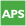 Lehrer_innen, die die Zulassungsvoraussetzungen für den Hochschullehrgang erfüllen, stellen das Ansuchen um Erteilung eines Dienstauftrages (https://www.phsalzburg.at/files/Dateien_FWB/Lehrgaenge/bd_w148_erteilung_dienstauftrag_sonderurlaub.pdf) für den HLG bei der Bildungsdirektion Salzburg, das sie unverzüglich im Dienstweg einreichen. Die endgültige Aufnahme in den HLG erfolgt nach Einlangen einer Genehmigungsliste von Seiten der Bildungsdirektion; die Teilnehmer_innen werden anschließend von der PH verständigt und inskribiert, und das Studium wird Ihnen in PH-Online zugewiesen (= immatrikuliert). Sie werden per E-Mail von der Hochschullehrgangsleitung über diese Fixplatzzusage oder über eine allfällige Absage informiert.         SCHRITT 4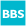 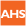 Nach Rücksprache mit der Schulaufsicht werden die Fixplätze im HLG vergeben und das Studium wird Ihnen in PH Online zugewiesen (= immatrikuliert). Sie werden per E-Mail von der Hochschullehr-gangsleitung über diese Fixplatzzusage oder über eine allfällige Absage informiert.SCHRITT 5Die Inskription zu den einzelnen Blöcken des Hochschullehrgangs wird von der PH Salzburg auf Basis sDAv (schriftlicher Dienstauftrag) in PH Online für Sie vorgenommen. Bewerbungsschluss: 1. Juni 2023Bewerbung um Aufnahme in den Hochschullehrgang HLG LESMeine PersonaldatenHochschullehrgang HLG LES (Studienkennzahl 974)Der Hochschullehrgang besteht aus 7 Terminblöcken, die sich aus Präsenz- und Selbststudienanteilen zusammensetzen. Die Selbststudienanteile umfassen Übersetzungsaufgaben, Literaturstudium, Referat, vertiefte Auseinandersetzung mit Seminarinhalten. Termine: Fr 13.10.2023 von 14-18 Uhr und Sa 14.10.2023 von 9-16.30 Uhr Fr 10.11.2023 von 14-18 Uhr und Sa 11.11.2023 von 9-16.30 Uhr Fr 01.12.2023 von 14-18 Uhr und Sa 02.12.2023 von 9-16.30 Uhr Fr 19.01.2024 von 14-18 Uhr und Sa 20.01.2024 von 9-16.30 Uhr Fr 23.02.2024 von 14-18 Uhr und Sa 24.02.2024 von 9-16.30 Uhr Fr 15.03.2024 von 14-18 Uhr und Sa 16.03.2024 von 9-16.30 Uhr Fr 19.04.2024 von 14-18 Uhr und Sa 20.04.2024 von 9-16.30 Uhr Dauer: 2 Semester Gesamtausmaß: 12 ECTSIch erfülle die Zulassungsvoraussetzungen.Ich bin mit der Weitergabe meines Namens zur Vorreservierung etwaiger Quartiere einverstanden und nehme zur Kenntnis, dass die fixe Quartierbuchung ausschließlich mir selbst obliegt. Diese Zustimmung kann ich jederzeit widerrufen.Ich bewerbe mich verbindlich um Aufnahme in den HLG Leichte und Einfache Sprache. Bitte dieses Formular vollständig ausfüllen und senden an:per Mail (eingescannt) elfriede.windischbauer@phsalzburg.atoder per Post: HProf. in Dr.in Elfriede Windischbauer, PH Salzburg, Akademiestraße 23, 5020 SalzburgIch bin in PH-Onlineimmatrikuliert (Fortbildung) ja(Voraussetzung)Matrikelnummer(8 letzte Ziffern)Matrikelnummer(8 letzte Ziffern)FamiliennameVornameE-Mail-Adresse Telefon (Erreichbarkeit für Rückfragen)SchulkennzahlTel. SchuleTel. SchuleName der Schule/
des KindergartensAufrechtes Lehrer_innendienstverhältnis Datum:Unterschrift Bewerber_in:      Betrifft Lehrer_innen an APSDie Schulleiterin/der Schulleiter befürwortet die Bewerbung der Lehrerin/des Lehrers zur Aufnahme in den Hochschullehrgang und bestätigt oben angegebene Personaldaten.         Betrifft Lehrer_innen an AHS/BBSDienstauftrag wird erteilt, Befürwortung von Seiten der Dienststelle ist gegeben.Unterschrift, Stempel der Dienststelle